Name: Sally PhanYear: 10Double Exposure Effect – Model and Tree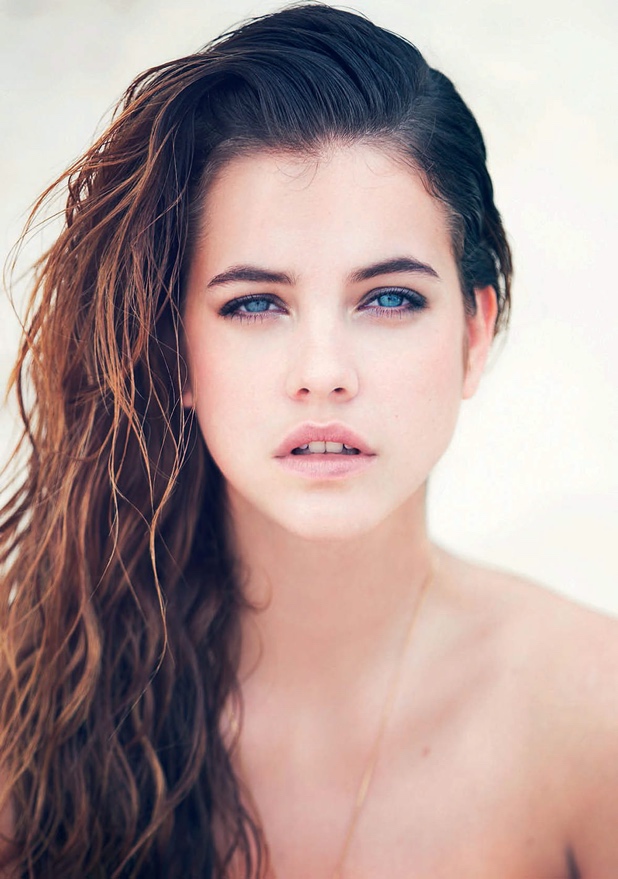 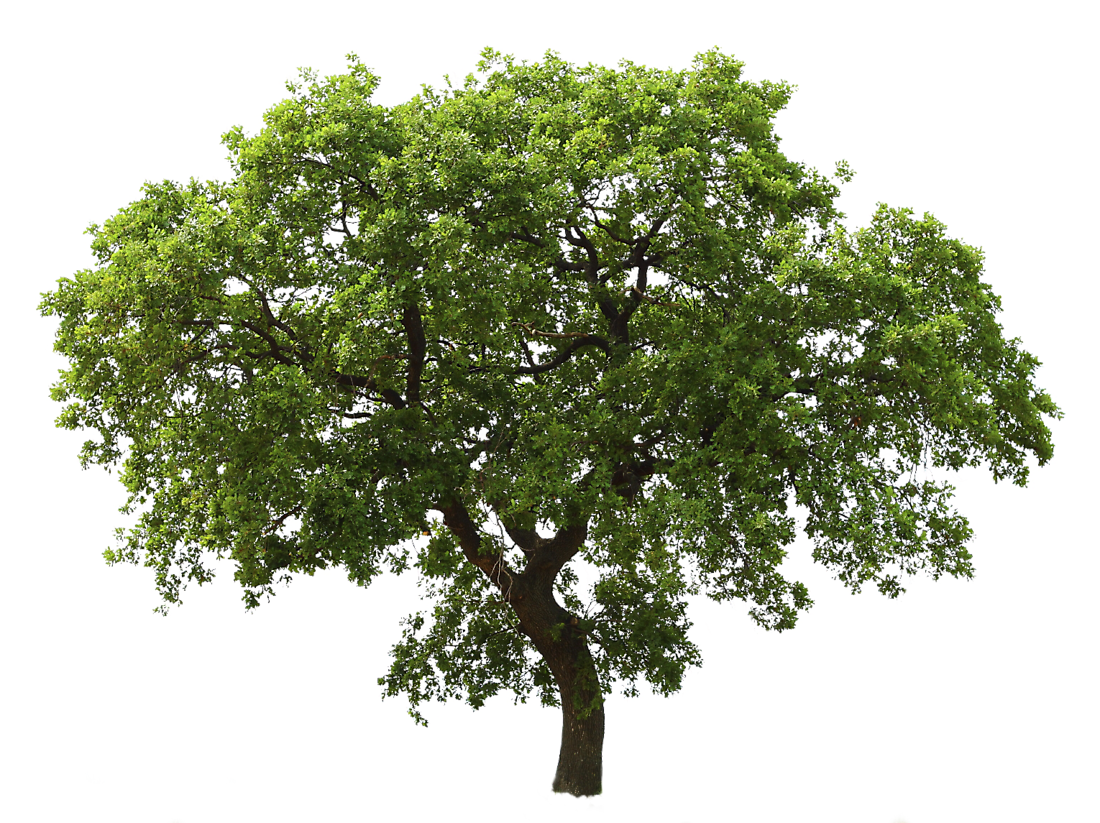 Step 1:Open the model and the tree on Photoshop.Click the the model layer, select the Quick Selection Tool and select around her then Command + J to make the new layer.Click on the mother layer and make the new layer then fill it white colour. Delete the mother layer also put it under another layer.Step 2:Go to the tree layer and Command + A, Command + C to copy the model layer. Command + T to select the tree and make it bigger. Select the Brush Tool and delete the part of the tree I do not need it.Click on the model layer and Command + T to select and make it smaller. Then change to the lighten.Step 3:Press Shift + click on model layer to select her then click on the tree layer make the layer mask. Step 4:Make a new layer and go to Solid colour select the dark colour and Exclusion. Then go to the Curves and used the graph for the light and dark of image.Step 5:Save it in JPG.Here we go: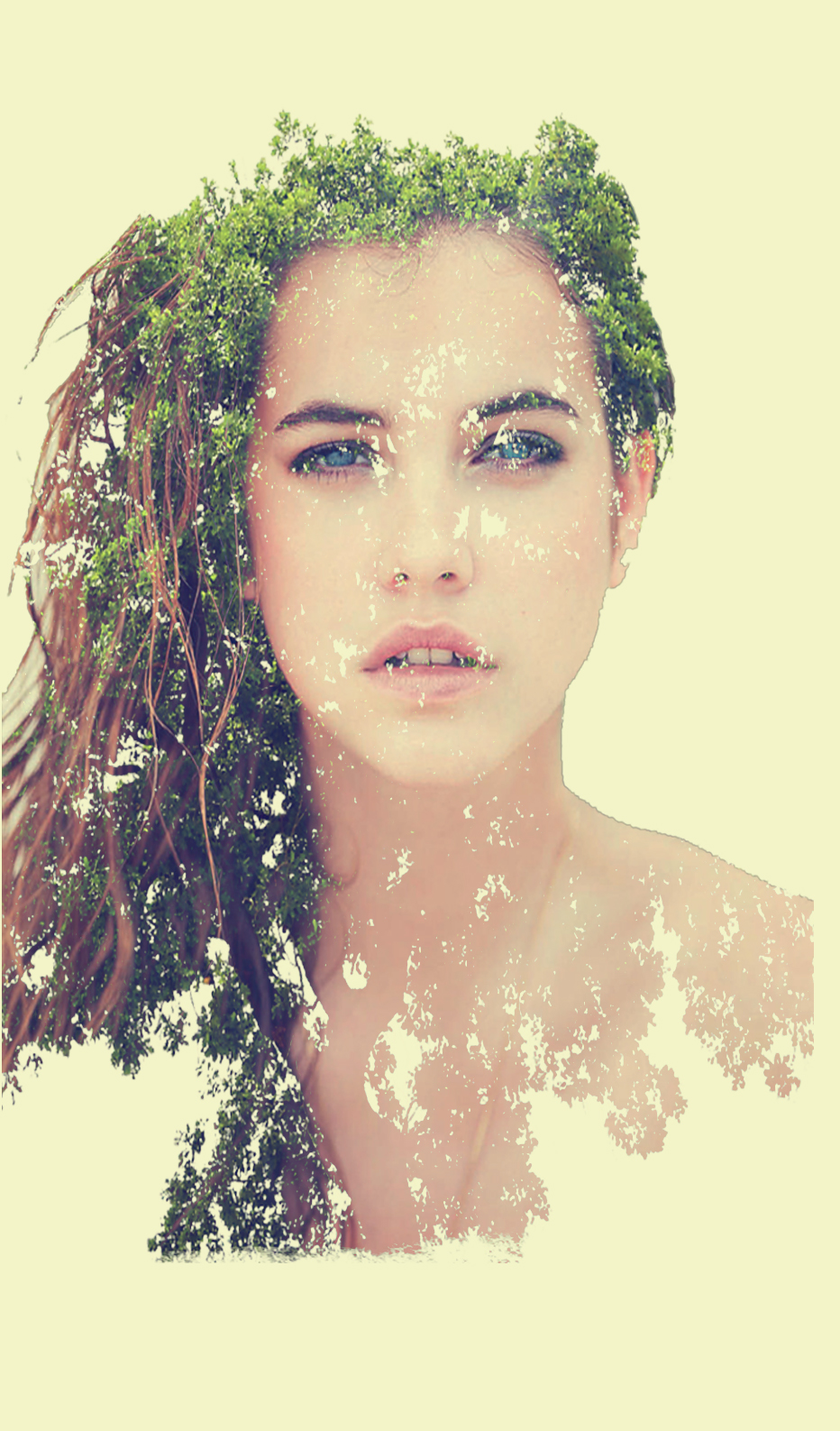 